Hakijan tulee olla omistajana tai osallisena tilalle, jonne käyttöoikeuksia haetaan. Eläintenpitäjät palauttavat lomakkeen kunnan maaseutuelinkeinoviranomaiselle. Teurastamot ja välittäjät palauttavat lomakkeen Ruokavirastoon.PERUSTIEDOTKÄYTTÖOIKEUDEN TIEDOTHAKIJAN ALLEKIRJOITUS  HAKIJAN TUNNISTUSOIKEUKSIEN MYÖNTÄJÄ TÄYTTÄÄKÄYTTÄJÄTUNNUKSET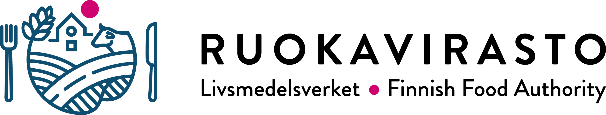 KÄYTTÖOIKEUKSIEN TILAUSLOMAKEEläinrekisteriTilatunnus/asiakastunnus/Välittäjätunnus (teurastamot)Käyttäjän sukunimi ja etunimiKäyttäjän sukunimi ja etunimiKieli suomi     ruotsiLähiosoitePostinumeroPostitoimipaikkaPostitoimipaikkaPuhelinMatkapuhFaxS-postiosoiteTehtävä / virkanimikeHenkilötunnusKäyttöoikeuden Käyttöoikeuden  lisäys       muutos       poisto lisäys       muutos       poistoJo käytössä oleva käyttäjätunnus:         Jo käytössä oleva käyttäjätunnus:         Jo käytössä oleva käyttäjätunnus:         Jo käytössä oleva käyttäjätunnus:         Valitse seuraavista eläinrekisterin käyttäjäroolisi Eläintenpitäjä Eläintenpitäjän valtuuttama henkilö Teurastamo VälittäjäValitse eläinlaji lammas vuohi sikaMahdollinen haluttu käyttöoikeuden päättymispäivä: Sitoudun noudattamaan Ruokaviraston yleisiä tietoturvaohjeita Sitoudun noudattamaan Ruokaviraston yleisiä tietoturvaohjeitaPaikka ja aikaAllekirjoitus ja nimenselvennys Käyttöoikeuden hakija tunnistettu passi / ajokortti / tms Käyttöoikeuden hakija tunnettu henkilö. Hakemus on käsiteltyKäyttöoikeuksien hyväksyjän allekirjoitus ja nimenselvennysKäyttäjätunnus:Salasana:Tunnukset halutaan ilmoitettavan eläintenpitäjälle: Postitse Sähköpostilla Faksilla